GULBENES NOVADA DOMES LĒMUMSGulbenēPar projekta „Versts full of Feelings in Eastern Latvia/ Sajūtu pilnas verstis Austrumlatvijā” atbalstīšanu un finansējuma nodrošināšanuPārrobežu sadarbības programmas 2014.-2020.gadam ietvaros Gulbenes novada pašvaldība sadarbībā ar Alūksnes novada pašvaldību (vadošais projekta partneris), Krāslavas novada pašvaldību, Rēzeknes novada pašvaldību un Preiļu novada pašvaldību plāno iesniegt projekta pieteikumu „Versts full of Feelings in Eastern Latvia/ Sajūtu pilnas verstis Austrumlatvijā”, lai apvienotu un pastiprinātu iepriekš īstenotos projektos sasniegtos projektu rezultātus, nodrošinātu uzkrātās pieredzes apmaiņu un pārņemšanu, padarītu iepriekš īstenoto projektu rezultātus pieejamus un atpazīstamākus plašākai mērķauditorijai.Projekta mērķis ir programmas ietvaros izveidotā maršruta un tūrisma objektos radītā piedāvājuma papildināšana, ilgtspējīga tūrisma piedāvājuma nodrošināšanai Latvijas Austrumu pierobežā. Projekta ietvaros Gulbenes novada pašvaldība plāno izveidot informācijas stendus ar informāciju par Litenes muižu un Stāmerienas pili, kā arī iegādāties aizkarus Litenes muižas zālei un citu muižas iekštelpām piemērotu inventāru – krēslus, drēbju pakaramo, spoguļus. Projekta ietvaros plānots organizēt ainavu arhitektu semināru Litenes muižā par daiļdārziem un muižu parkiem, kā arī festivālu - Volfu dzimtas pikniks Litenes muižā, veicinot tūrisma objekta atpazīstamību. Projekta ietvaros plānots organizēt pieredzes apmaiņas braucienus pie citiem projekta partneriem, kā arī izveidot un iegādāties digitālos informācijas stendus, novietošanai gan pie Litenes muižas, gan pie Stāmerienas pils.Projekta pieteikuma iesniegšanas termiņš  ir līdz 2023. gada 31. janvārim. Projektu plānots īstenot līdz 2023. gada 15. novembrim (7 mēneši). Gulbenes novada pašvaldības projekta kopējās izmaksas plānotas līdz 80 000,00 EUR (astoņdesmit tūkstoši euro, 00 centi) apmērā, no tām 90% programmas līdzfinansējums jeb 72 000,00 EUR (septiņdesmit divi tūkstoši euro, 00 centi) un 10% pašvaldības līdzfinansējums jeb 8 000,00 EUR (astoņi tūkstoši euro, 00 centi). Programmas finansējums tiek piešķirts divās daļās – 40%, uzsākot projekta realizāciju un 60% pēc projekta realizācijas. Projekta realizēšanai nepieciešams Gulbenes novada pašvaldības priekšfinansējums 60% jeb 43 200,00 EUR (četrdesmit trīs tūkstoši divi simti euro, 00 centi).Projekts atbilst Gulbenes novada attīstības programmas 2018.-2024. gadam paredzētā Rīcības plāna 2022.-2024. gadam Rīcības virziena 6.1. apakšpunktam “Attīstīts tūrisms” un 1.2. apakšpunktam “Ilgtspējīga kultūrainava un vides labiekārtojums”.Pamatojoties uz “Pašvaldību likuma” 10. panta pirmās daļas 21.punktu, kas nosaka, ka dome ir tiesīga izlemt ikvienu pašvaldības kompetences jautājumu; tikai domes kompetencē ir pieņemt lēmumus citos ārējos normatīvajos aktos paredzētajos gadījumos, un ņemot vērā Finanšu komitejas ieteikumu, atklāti balsojot: ar  balsīm “PAR”- , "PRET" –  , "ATTURAS" –  ,  Gulbenes novada dome NOLEMJ:ATBALSTĪT dalību un projekta pieteikuma “Versts full of Feelings in Eastern Latvia/ Sajūtu pilnas verstis Austrumlatvijā” iesniegšanu pārrobežu sadarbības programmas 2014.-2020.gadam projektu konkursā.NODROŠINĀT projekta līdzfinansējumu 8 000,00 EUR apmērā no Gulbenes novada pašvaldības budžeta 2023.gadam projektu līdzfinansējumiem paredzētajiem finanšu līdzekļiem.NODROŠINĀT projekta priekšfinansējumu 43 200,00 EUR apmērā no Gulbenes novada pašvaldības budžeta 2023.gadam.Gulbenes novada domes priekšsēdētājs				A.CaunītisSagatavoja: Monika Prokofjeva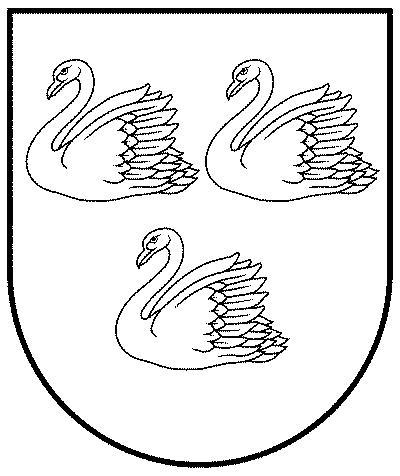 GULBENES NOVADA PAŠVALDĪBAReģ. Nr. 90009116327Ābeļu iela 2, Gulbene, Gulbenes nov., LV-4401Tālrunis 64497710, mob.26595362, e-pasts: dome@gulbene.lv, www.gulbene.lv2023.gada 26.janvārīNr. GND/2023/____(protokols Nr.; .p)